Name: ______________________________________________________ Class: ____________ Date:	________________________________Lesson#9: Multiplying Fractions Homework Directions: SHOW ALL WORK to receive credit.Jacob is baking chocolate chip cookies. The recipe uses 3/4 cup of sugar. Jacob wants to make one-half of a batch. How many cups of sugar does he need?In the fridge, Hannah had 2/3 of a quart of milk. She used half of this milk when she had breakfast cereal. How much milk did she use?Review Prior Knowledge
The least common multiple of 5 and p is 30.  Which number does p represent?Write an equivalent fraction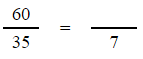 Write as a mixed number Write as an improper fraction 